english class iv Início: 		Término:		DPO: 1. Go to https://www.google.com/search?q=jogos+conhecidos+do+Google+Doodle&oi=ddle&ct=153499117&hl=pt-BR&source=doodle-ntp&ved=0ahUKEwiAg6Du2KLpAhXZG7kGHfAaBLEQPQgBand play the Google Doodle Lotería FIVE TIMES.2. Answer the questions:a) Where is the game from?		________________________________________________b) How many times did you win?		________________________________________________c) How many times did you lose?		________________________________________________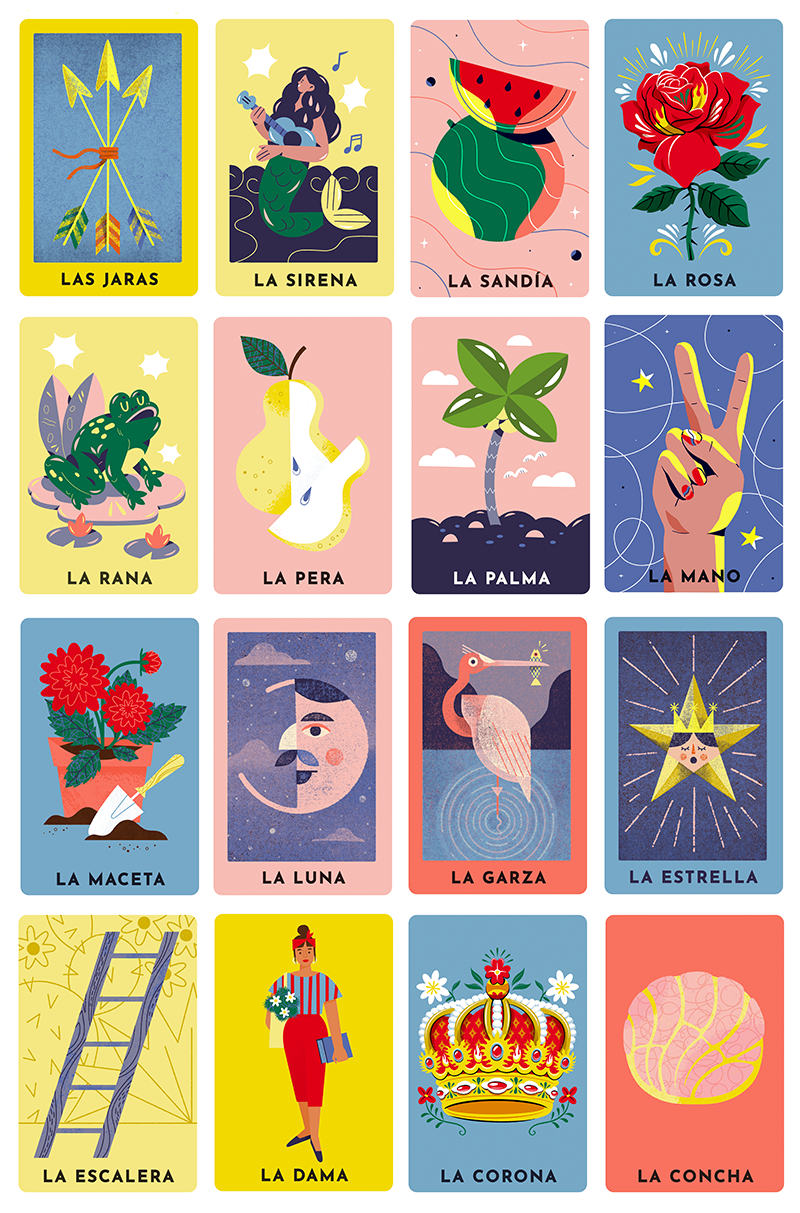 3. Look at the Lotería board and choose 4 cards. Describe those cards._____________________________________________________________________________________________________________________________________________________________________________________________________________________________________________________________________________________________________________________________________________________________________________________________________________________________________________________________________________________________________________________________________________